Załącznik nr 1 do Regulaminu Konkursu Kulinarnego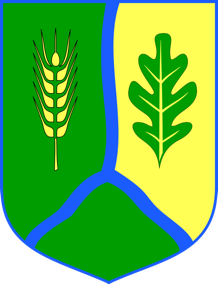 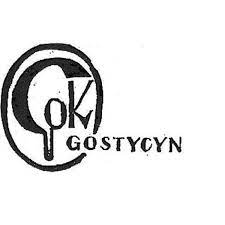 Formularz zgłoszenia produktu,
 w ramach Konkursu Kulinarnego’’ŚWIĘTO DYNI’’ 2022 POD PATRONATEM WÓJTA GMINY GOSTYCYNDane zgłaszającego (wypełnia zgłaszający)Nazwa zgłaszającego:Imię i nazwisko osoby do kontaktu:Adres:E-mail:Numer telefonu:Opis produktuKATEGORIA I (NA SŁONO)ZUPA (Tak / Nie)ZAPIEKANKA (Tak / Nie)CHLEB, BUŁKI (Tak / Nie)INNE (WPISAĆ JAKIE) ……………………………KATEGORIA II (NA SŁODKO) CIASTO KRUCHE TYPU TARTA (Tak / Nie)CIASTO Z KREMEM (Tak / Nie)CIASTECZKA (Tak / Nie)PRZETWORY (Tak / Nie)NALEWKA  (Tak / Nie)INNE (WPISAĆ JAKIE) …………………………….  KATEGORIA III (OZDOBA Z DYNI) NAZWA PRACY: WIEK TWÓRCY: Nazwa produktu (historyczna, zwyczajowa, obecnie używana):………………………….Skład produktu (charakterystyka i pochodzenie surowców):KAŻDY UCZESTNIK KONKURSU MOŻE WZIĄĆ UDZIAŁ W 3 KATEGORIACH. Przyjmuję do wiadomości, że:administratorem Państwa danych osobowych jest Gminny Ośrodek Kultury z siedzibą                                          w Gostycynie         inspektorem ochrony danych w Gminnym Ośrodku Kultury z siedzibą w Gostycynie jest Pan Tomasz Jutrowski, kontakt pod adresem e-mail inspektor.rodo@wp.pl Państwa dane osobowe przetwarzane będą w celu promocji konkursu w mediach społecznościowych GOK, stronie internetowej GOK oraz Tygodnik Tucholski, na podstawie art. 6 ust 1 pkt a. odbiorcą Państwa danych osobowych będą goście Gminnego Ośrodka Kultury w Gostycynie, uczestnicy wydarzenia a także użytkownicy w/w mediów.Państwa dane osobowe nie będą przekazywane do państwa trzeciego/organizacji międzynarodowej.Państwa dane osobowe będą przetwarzane do czasu cofnięcia zgody lub do końca okresu promocji               w w/w mediach.posiadają Państwo prawo dostępu do treści swoich danych oraz prawo ich sprostowania, usunięcia, ograniczenia przetwarzania, prawo wniesienia sprzeciwu, prawo do cofnięcia zgody w dowolnym momencie bez wpływu na zgodność z prawem przetwarzania, którego dokonano na podstawie zgody przed jej cofnięciem;mają Państwo prawo wniesienia skargi do Prezesa UODO, gdy uznacie Państwo, że przetwarzanie danych osobowych narusza przepisy ogólnego rozporządzenia o ochronie danych osobowych z dnia 27 kwietnia 2016 r.;podanie przez Państwa danych osobowych jest dobrowolne; jednak konsekwencją niepodania danych osobowych będzie brak możliwości realizacji celu wskazanego w zgodzie.Państwa dane nie będą przetwarzane w sposób zautomatyzowany w tym również w formie profilowania.Data oraz podpis (należy złożyć odręcznie)Wyrażam zgodę na opublikowanie i podawanie do publicznej wiadomości moich, dobrowolnie podanych danych osobowych, w zakresie: imię, nazwisko, miejscowość, zawartych w karcie zgłoszenia do Konkursu Kulinarnego ‘’ ŚWIĘTO DYNI ‘’ oraz przyznanej nagrody.Data oraz podpis (należy złożyć odręcznie)Wyrażam zgodę na przetwarzanie moich danych osobowych/danych,                        tj. wizerunku, imienia i nazwiska, przez Gminny Ośrodek Kultury z siedzibą               w Gostycynie przy ul. Głównej 35. W celu promocji zajęć w GOK GOSTYCYN.W mediach społecznościowych administratora, na stronach internetowych gokgostycyn.pl, gminagostycyn.pl, mediach lokalnych, oraz stronach partnerów.Jednocześnie zgadzam się na umieszczenie mojego wizerunku/wizerunku mojego dziecka w w/w miejscach na podstawie art.81 ustawy z 4 lutego 1994 r. o prawie autorskim i prawach pokrewnych (tekst jedn.: Dz.U. z 2017 r., poz. 880 ze zm.). Zgodę wyrażam dobrowolnie. Wiem, że w każdej chwili będę mógł/mogła odwołać zgodę przez pisemne oświadczenie dostarczone do biura GOK.Data oraz podpis (należy złożyć odręcznie)Regulamin Konkursu Kulinarnego„ŚWIĘTO DYNI”  promowanie dyni, jako produktu lokalnego, tradycyjnego, oryginalnego   popularyzacja potraw, przetworów, nalewek itp.   promocja produktów lokalnych   aktywizacja i budowanie więzi mieszkańców Gminy Gostycyn   promocja gminy Zasięg: Gmina Gostycyn 
Uczestnictwo: mieszkańcy gminy, lokalne restauracje, KGW oraz sołectwa.   uczestnicy przygotowują jedną potrawę z każdej kategorii  (której wiodącym składnikiem będzie dynia)   organizator zapewnia 1 stół konkursowy, na którym prezentowane będą potrawy poszczególnych grup z nazwą potrawy   gotowość stołu konkursowego 8 października, godz.14.00 Kryteria oceny:   Oceny potraw konkursowych dokonuje jury powołane przez Organizatora   Ocenie podlegać będą: składniki, walory smakowe, kompozycje potraw,       estetyka wykonania i podania, elementy związane z regionalnością Nagrody i wyróżnienia:   Nagroda Główna i wyróżnienia w postaci nagród rzeczowych  dyplomy dla wszystkich uczestników konkursu Ustalenia końcowe:   Organizator zastrzega sobie prawo do opublikowania imion i nazwisk oraz zdjęć i informacji o zwycięzcach i uczestnikach konkursu,   Organizator konkursu zastrzega sobie prawo do zamieszczania informacji    o potrawach konkursowych w swoich materiałach i kampaniach promocyjnych, jako element promujący gminę i Gminny Ośrodek Kultury w Gostycynie.   Poprzez przystąpienie do konkursu uczestnicy wyrażają zgodę na warunki zawarte w regulaminie,   Regulamin konkursu jest udostępniony do wglądu na stronie internetowej www.gminagostycyn.pl oraz www.gokgostycyn.pl   Wszystkie kwestie, których nie obejmuje regulamin, ustala organizator. 